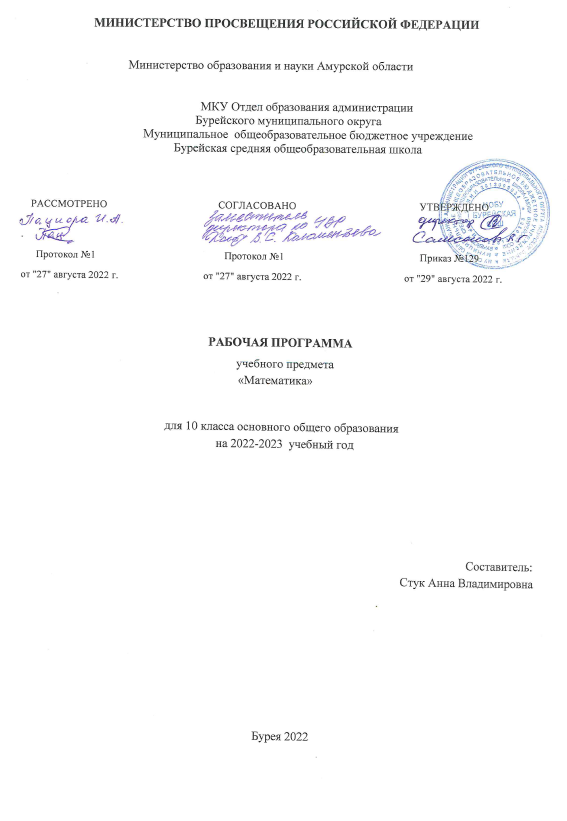 Планируемые результаты освоения учебного предмета, курсаСодержание курса алгебры 10 классПовторение курса алгебры за 7-9 классы (6 часов)        Алгебраические выражения. Линейные уравнения и системы уравнений. Числовые неравенства и неравенства и с одной переменной первой степени. Квадратные корни. Квадратные уравнения и неравенства. Свойства и графики функций.Основная цель — обобщить и систематизировать знания  по основным темам алгебры за 7-9 кл.2. Степень с действительным показателем (11 часов)Действительные числа. Бесконечно убывающая геометрическая прогрессия. Арифметический корень натуральной степени. Степень с натуральным и действительным показателями.Основная цель — обобщить и систематизировать знания о действительных числах; сформировать понятие степени с действительным показателем; научить применять определения арифметического корня и степени, а также их свойства при выполнении вычислений и преобразовании выражений.Необходимость расширения множества натуральных чисел до действительных мотивируется возможностью выполнять действия, обратные сложению, умножению и возведению в степень, а значит, возможностью решать уравнения х + а = b, ах = b, ха = b.Рассмотренный в начале темы способ обращения бесконечной периодической десятичной дроби в обыкновенную обосновывается свойствами сходящихся числовых рядов, в частности, нахождением суммы бесконечно убывающей геометрической прогрессии.Действия над иррациональными числами строго не определяются, а заменяются действиями над их приближенными значениями — рациональными числами.В связи с рассмотрением последовательных рациональных приближений иррационального числа, а затем и степени с иррациональным показателем на интуитивном уровне вводится понятие предела последовательности. Арифметический корень натуральной степени п> 2 из неотрицательного числа и его свойства излагаются традиционно. Учащиеся должны уметь вычислять значения корня с помощью определения и свойств и выполнять преобразования выражений, содержащих корни.Степень с иррациональным показателем поясняется на конкретном примере: число З^2рассматривается как последовательность рациональных приближений З1,4, З1,41, .... Здесь же формулируются и доказываются свойства степени с действительным показателем, которые будут использоваться при решении уравнений, неравенств, исследовании функций.3.  Степенная функция (13 часов)Степенная функция, ее свойства и график. Взаимно обратные функции. Сложные функции. Дробно-линейная функция. Равносильные уравнения и неравенства. Иррациональные уравнения. Иррациональные неравенства.Основная цель — обобщить и систематизировать известные из курса алгебры основной школы свойства функций; изучить свойства степенных функций и научить применять их при решении уравнений и неравенств; сформировать понятие равносильности уравнений, неравенств, систем уравнений и неравенств.Рассмотрение свойств степенных функций и их графиков проводится поэтапно, в зависимости от того, каким числом является показатель: 1) четным натуральным числом; 2) нечетным натуральным числом; 3) числом, противоположным четному натуральному числу; 4) числом, противоположным нечетному натуральному числу.Обоснования свойств степенной функции не проводятся, они следуют из свойств степени с действительным показателем. Например, возрастание функции у = хр на промежутке х >О, где р — положительное нецелое число, следует из свойства: «Если 0 <х1< х2, р>0, то у(х1)<у(х2). На примере степенных функций учащиеся знакомятся с понятием ограниченной функции.Рассматриваются функции, называемые взаимно обратными. Важно обратить внимание на то, что не всякая функция имеет обратную. Знакомство со сложными и дробно-линейными функциями начинается сразу после изучения взаимно обратных функций. Вводятся разные термины для обозначения сложной функции (суперпозиция, композиция), но употребляется лишь один. Этот материал в классах базового уровня изучается лишь в ознакомительном плане. Определения равносильности уравнений, неравенств и систем уравнений и свойств равносильности дается в связи с предстоящим изучением иррациональных уравнений, неравенств и систем иррациональных уравнений.Основным методом решения иррациональных уравнений является возведение обеих частей уравнения в степень с целью перехода к рациональному уравнению-следствию данного.С помощью графиков решается вопрос о наличии корней и их числе, а также о нахождении приближенных корней, если аналитически решить уравнение трудно.Изучение иррациональных неравенств не является обязательным для всех учащихся. При их изучении на базовом уровне основным способом решения является сведение неравенства к системе рациональных неравенств, равносильной данному. 4.  Показательная функция (10 часов)Показательная функция, ее свойства и график. Показательные уравнения. Показательные неравенства. Системы показательных уравнений и неравенств.Основная цель — изучить свойства показательной функции; научить решать показательные уравнения и неравенства, системы показательных уравнений.Свойства показательной функции у= ах полностью следуют из свойств степени с действительным показателем. Например, возрастание функции у — ах, еслиа >1, следует из свойства степени: «Если хх< х2, то aXl<аХгпри а >1».Решение большинства показательных уравнений и неравенств сводится к решению простейших.Так как в ходе решения предлагаемых в этой теме показательных уравнений равносильность не нарушается, то проверка найденных корней необязательна. Здесь системы уравнений и неравенств решаются с помощью равносильных преобразований: подстановкой, сложением или умножением, заменой переменных и т. д.5.  Логарифмическая функция (15 часов)Логарифмы. Свойства логарифмов. Десятичные и натуральные логарифмы. Логарифмическая функция, ее свойства и график. Логарифмические уравнения. Логарифмические неравенства.Основная цель — сформировать понятие логарифма числа; научить применять свойства логарифмов при решении уравнений; изучить свойства логарифмической функции и научить применять ее свойства при решении логарифмических уравнений и неравенств.До этой темы в курсе алгебры изучались такие функции, вычисление значений которых сводилось к четырем арифметическим действиям и возведению в степень. Для вычисления значений логарифмической функции нужно уметь находить логарифмы чисел, т. е. выполнять новое для учащихся действие — логарифмирование.При знакомстве с логарифмами чисел и их свойствами полезны подробные и наглядные объяснения даже в профильных классах.Доказательство свойств логарифма опирается на его определение. На практике рассматриваются логарифмы по различным основаниям, в частности по основанию 10 (десятичный логарифм) и по основанию е (натуральный логарифм), отсюда возникает необходимость формулы перехода от логарифма по одному основанию к логарифму по другому основанию. Так как на инженерном микрокалькуляторе есть клавиши lg и In, то для вычисления логарифма по основаниям, отличным от 10 и е, нужно применить формулу перехода.Свойства логарифмической функции активно используются при решении логарифмических уравнений и неравенств.Изучение свойств логарифмической функции проходит совместно с решением уравнений и неравенств.При решении логарифмических уравнений и неравенств выполняются различные их преобразования. При этом часто нарушается равносильность. Поэтому при решении логарифмических уравнений необходимо либо делать проверку найденных корней, либо строго следить за выполненными преобразованиями,  выявляя полученные уравнения-следствия и обосновывая каждый этап преобразования. При решении логарифмических неравенств нужно следить за тем, чтобы равносильность не нарушалась, так как проверку решения неравенства осуществить сложно, а в ряде случаев невозможно.6.  Тригонометрические формулы (24 часа)Радианная мера угла. Поворот точки вокруг начала координат. Определение синуса, косинуса и тангенса угла. Знаки синуса, косинуса и тангенса. Зависимость между синусом, косинусом и тангенсом одного и того же угла. Тригонометрические тождества. Синус, косинус и тангенс углов ос и -а. Формулы сложения. Синус, косинус и тангенс двойного угла. Синус, косинус и тангенс половинного угла. Формулы приведения. Сумма и разность синусов. Сумма и разность косинусов. Произведение синусов и косинусов.Основная цель — сформировать понятия синуса, косинуса, тангенса, котангенса числа; научить применять формулы тригонометрии для вычисления значений тригонометрических функций и выполнения преобразований тригонометрических выражений; научить решать простейшие тригонометрические уравнения sinx = a, cosx = а при а = 1, -1, 0.Рассматривая определения синуса и косинуса действительного числа а, естественно решить самые простые уравнения, в которых требуется найти число а, если синус или косинус его известен, например уравнения sina = 0, cos а = 1 и т. п. Поскольку для обозначения неизвестного по традиции используется буква х, то эти уравнения записывают как обычно: sinx = 0, cosx= 1 и т. п. Решения этих уравнений находятся с помощью единичной окружности.При изучении степеней чисел рассматривались их свойства ap+q = арaq, ap~q = ар:aq. Подобные свойства справедливы и для синуса, косинуса и тангенса. Эти свойства называют формулами сложения. Практически они выражают зависимость между координатами суммы или разности двух чисел а и Р через координаты чисел а и (3. Формулы сложения доказываются для косинуса суммы или разности, все остальные формулы сложения получаются как следствия..Формулы сложения являются основными формулами тригонометрии, так как все другие можно получить как следствия: формулы двойного и половинного углов (для классов базового уровня не являются обязательными), формулы приведения, преобразования суммы и разности в произведение. Из формул сложения выводятся и формулы замены произведения синусов и косинусов их суммой, что применяется при решении уравнений.7.  Тригонометрические уравнения (20 часов)Уравнения cosx = a, sinx= a, tgx = а. Тригонометрические уравнения, сводящиеся к алгебраическим. Однородные и линейные уравнения. Методы замены неизвестного и разложения на множители. Метод оценки левой и правой частей тригонометрического уравнения. Системы тригонометрических уравнений. Тригонометрические неравенства.Основная цель  — сформировать понятия арксинуса, арккосинуса, арктангенса числа; научить решать тригонометрические уравнения и системы тригонометрических уравнений, используя различные приемы решения; ознакомить с приемами решения тригонометрических неравенств.Как и при решении алгебраических, показательных и логарифмических уравнений, решение тригонометрических уравнений путем различных преобразований сводится к решению простейших: cosx = a, sinx= a, tgx = a.Рассмотрение простейших уравнений начинается с уравнения cosx = а, так как формула его корней проще, чем формула корней уравнения sinx = а (в их записи часто используется необычный для учащихся указатель знака (-1)п). Решение более сложных тригонометрических уравнений, когда выполняются алгебраические и тригонометрические преобразования, сводится к решению простейших.Рассматриваются следующие типы тригонометрических уравнений: линейные относительно sinx, cosx или tgx; сводящиеся к квадратным и другим алгебраическим уравнениям после замены неизвестного; сводящиеся к простейшим тригонометрическим уравнениям после разложения на множители.Рассматриваются простейшие тригонометрические неравенства, которые решаются с помощью единичной окружности.8.  Повторение (6 часа)                     Степень с действительным показателем. Иррациональные уравнения. Показательные уравнения и неравенства. Логарифмические уравнения и неравенства. Решение задач повышенной трудности.Основная цель — обобщить и систематизировать знания  по основным темам алгебры и начал математического анализа  за 10 класс.Планируемые результаты освоения учебного предмета, курса  Тематическое планирование по геометрии 10 кл.                                   Предмет геометрии в 10 классе в неделю 2 часа                                   35 учебных недель                                   Всего за год 70 часовСодержание учебного предметаВведение. 5 часовПредмет стереометрии. Аксиомы стереометрии. Некоторые следствия из аксиом.Основная цель  познакомить учащихся с содержанием курса стереометрии, с основными понятиями и аксиомами, принятыми в данном курсе, вывести первые следствия из аксиом, дать представление о геометрических телах и их поверхностях, об изображении пространственных фигур на чертеже, о прикладном значении геометрии.Изучение стереометрии должно базироваться на сочетании наглядности и логической строгости. Опора на наглядность  непременное условие успешного усвоения материала, и в связи с этим нужно уделить большое внимание правильному изображению на чертеже пространственных фигур. Однако наглядность должна быть пронизана строгой логикой. Курс стереометрии предъявляет в этом отношении более высокие требования к учащимся. В отличие от курса планиметрии здесь уже с самого начала формулируются аксиомы о взаимном расположении точек, прямых и плоскостей в пространстве, и далее изучение свойств взаимного расположения прямых и плоскостей проходит на основе этих аксиом. Тем самым задается высокий уровень строгости в логических рассуждениях, который должен выдерживаться на протяжении всего курса.Параллельность прямых и плоскостей. 20 часовПараллельность прямых, прямой и плоскости. Взаимное расположение двух прямых в пространстве. Угол между двумя прямыми. Параллельность плоскостей. Тетраэдр и параллелепипед.Основная цель  сформировать представления учащихся о возможных случаях взаимного расположения двух прямых в пространстве (прямые пересекаются, прямые параллельны, прямые скрещиваются), прямой и плоскости (прямая лежит в плоскости, прямая и плоскость пересекаются, прямая и плоскость параллельны), изучить свойства и признаки параллельности прямых и плоскостей.Особенность данного курса состоит в том, что уже в первой главе вводятся в рассмотрение тетраэдр и параллелепипед и устанавливаются некоторые их свойства. Это дает возможность отрабатывать понятия параллельности прямых и плоскостей (а в следующей главе также и понятия перпендикулярности прямых и плоскостей) на этих двух видах многогранников, что, в свою очередь, создает определенный задел к главе «Многогранники». Отдельный пункт посвящен построению на чертеже сечений тетраэдра и параллелепипеда, что представляется важным как для решения геометрических задач, так и, вообще, для развития пространственных представлений учащихся.В рамках этой темы учащиеся знакомятся также с параллельным проектированием и его свойствами, используемыми при изображении пространственных фигур на чертеже.Перпендикулярность прямых и плоскостей. 20 часовПерпендикулярность прямой и плоскости. Перпендикуляр и наклонные. Угол между прямой и плоскостью. Двугранный угол. Перпендикулярность плоскостей. Трехгранный угол. Многогранный угол.Основная цель  ввести понятия перпендикулярности прямых и плоскостей, изучить признаки перпендикулярности прямой и плоскости, двух плоскостей, ввести основные метрические понятия: расстояние от точки до плоскости, расстояние между параллельными плоскостями, между параллельными прямой и плоскостью, расстояние между скрещивающимися прямыми, угол между прямой и плоскостью, угол между двумя плоскостями, изучить свойства прямоугольного параллелепипеда.Понятие перпендикулярности и основанные на нем метрические понятия (расстояния, углы) существенно расширяют класс стереометрических задач, появляется много задач на вычисление, широко использующих известные факты из планиметрии.Многогранники. 13 часовПонятие многогранника. Призма. Пирамида. Правильные многогранники.Основная цель  познакомить учащихся с основными видами многогранников (призма, пирамида, усеченная пирамида), с формулой Эйлера для выпуклых многогранников, с правильными многогранниками и элементами их симметрии.С двумя видами многогранников  тетраэдром и параллелепипедом  учащиеся уже знакомы. Теперь эти представления расширяются. Многогранник определяется как поверхность, составленная из многоугольников и ограничивающая некоторое геометрическое тело (его тоже называют многогранником). В связи с этим уточняется само понятие геометрического тела, для чего вводится еще ряд новых понятий (граничная точка фигуры, внутренняя точка и т. д.). Усвоение их не является обязательным для всех учащихся, можно ограничиться наглядным представлением о многогранниках.   Наряду с формулой Эйлера в этом разделе содержится также один из вариантов пространственной теоремы Пифагора, связанный с тетраэдром, у которого все плоские углы при одной вершине  прямые. Доказательство основано на формуле площади прямоугольной проекции многоугольника, которая предварительно выводится.Векторы в пространстве. 7 часовПонятие вектора в пространстве. Сложение и вычитание векторов. Умножение вектора на число. Компланарные векторы. Основная цель  закрепить известные учащимся из курса планиметрии сведения о векторах и действиях над ними, ввести понятие компланарных векторов в простран-стве и рассмотреть вопрос о разложении любого вектора по трем данным некомпланарным векторам. Основные определения, относящиеся к действиям над векторами в пространстве, вводятся так же, как и для векторов на плоскости. Поэтому изложение этой части материала является достаточно сжатым. Более подробно рассматриваются вопросы, характерные для векторов в пространстве: компланарность векторов, правило паралле-лепипеда сложения трех некомпланарных векторов, разло-жение вектора по трем некомпланарным векторам.Повторение курса геометрии за 10 класс. 5 часовРешение задач, закрепление сложных тем.Календарно-тематическое планированиеТемаУчащиеся научатсяУчащиеся получат возможностьВ результате изучения математики на базовом уровне ученик должензнать/пониматьзначение математической науки для решения задач, возникающих в теории и практике; широту и в то же время ограниченность применения математических методов к анализу и исследованию процессов и явлений в природе и обществе;значение практики и вопросов, возникающих в самой математике для формирования и развития математической науки; историю развития понятия числа, создания математического анализа, возникновения и развития геометрии;универсальный характер законов логики математических рассуждений, их применимость во всех областях человеческой деятельности;вероятностный характер различных процессов окружающего мира;значение математической науки для решения задач, возникающих в теории и практике; широту и в то же время ограниченность применения математических методов к анализу и исследованию процессов и явлений в природе и обществе;значение практики и вопросов, возникающих в самой математике для формирования и развития математической науки; историю развития понятия числа, создания математического анализа, возникновения и развития геометрии;универсальный характер законов логики математических рассуждений, их применимость во всех областях человеческой деятельности;вероятностный характер различных процессов окружающего мира;алгебравыполнять арифметические действия, сочетая устные и письменные приемы, применение вычислительных устройств; находить значения корня натуральной степени, степени с рациональным показателем, логарифма, используя при необходимости вычислительные устройства; пользоваться оценкой и прикидкой при практических расчетах;проводить по известным формулам и правилам преобразования буквенных выражений, включающих степени, радикалы, логарифмы и тригонометрические функции;вычислять значения числовых и буквенных выражений, осуществляя необходимые подстановки и преобразования;использовать приобретенные знания и умения в практической деятельности и повседневной жизни для:практических расчетов по формулам, включая формулы, содержащие степени, радикалы, логарифмы и тригонометрические функции, используя при необходимости справочные материалы и простейшие вычислительные устройства;Функции и графикиопределять значение функции по значению аргумента при различных способах задания функции; строить графики изученных функций;описывать по графику и в простейших случаях по формуле поведение и свойства функций, находить по графику функции наибольшие и наименьшие значения;решать уравнения, простейшие системы уравнений, используя свойства функций и их графиков;использовать приобретенные знания и умения в практической деятельности и повседневной жизни для:описания с помощью функций различных зависимостей, представления их графически, интерпретации графиков;Уравнения и неравенстварешать рациональные, показательные и логарифмические уравнения и неравенства, простейшие иррациональные и тригонометрические уравнения, их системы;составлять уравнения и неравенства по условию задачи;использовать для приближенного решения уравнений и неравенств графический метод;изображать на координатной плоскости множества решений простейших уравнений и их систем;использовать приобретенные знания и умения в практической деятельности и повседневной жизни для:построения и исследования простейших математических моделей;№Наименование разделаКоличество часов1.Повторение62.Степень с действительным показателем113.Степенная функция134.Показательная функция105.Логарифмическая функция156.Тригонометрические формулы247.Тригонометрические уравнения208.Повторение6Итого за год105№Тема урока Кол – во часовДата Дата №Тема урока Кол – во часовпо планупо факту1Повторение курса алгебры за 7-9 класс61.1Алгебраические выражения102.091.2Линейные уравнения и системы уравнений105.091.3Числовые неравенства и неравенства первой степени с одним неизвестным107.091.4Квадратные корни109.091.5Квадратные уравнения и неравенства112.091.6Свойства и графики функций114.092Глава 1.  Степень с действительным показателем.112.1Действительные числа.116.092.2Бесконечно убывающая геометрическая прогрессия119.092.3Формула суммы бесконечно убывающей геометрической прогрессии121.092.4Арифметический корень натуральной степени. Свойства арифметического корня натуральной степени123.092.5Вычисление  арифметических корней натуральной степени126.092.6Упрощение выражений, содержащих арифметический корень натуральной степени128.092.7Степень с рациональным показателем. Свойства степени с рациональным показателем130.092.8Степень с действительным показателем.103.102.9Упрощение выражений, содержащих степень с действительным показателем105.102.10Урок обобщения и систематизации знаний.107.102.11Контрольная работа № 1 по теме: «Степень с действительным показателем».110.103Глава2.  Степенная функция.13 3.1Степенная функция, её свойства и  график.112.103.2Построение графиков степенных функций114.103.3Сравнение значений выражений, содержащих степень117.103.4Взаимно обратные функции.119.103.5Сложные функции.121.103.6Дробно-линейная функция.124.103.7Равносильные уравнения.126.103.8Равносильные неравенства.128.103.9Иррациональные уравнения.107.113.10Решение иррациональных уравнений.109.113.11Иррациональные неравенства. 111.113.12Урок обобщения и систематизации знаний.114.113.13Контрольная работа № 2 по теме: «Степенная функция».116.114Глава 3.  Показательная функция.104.1Показательная функция, её свойства и график.118.114.2Построение графика показательной функции.121.114.3Показательные уравнения.123.114.4Решение  показательных уравнений125.114.5Показательные неравенства.128.114.6Решение  показательных неравенств.130.114.7Системы показательных уравнений.102.124.8Системы показательных неравенств.105.124.9Урок обобщения систематизации знаний.107.124.10Контрольная работа № 3 по теме «Показательная функция».109.125Глава 4.  Логарифмическая функция.155.1Понятие логарифма числа. Основное логарифмическое тождество.112.125.2Вычисление логарифмов114.125.3Свойства логарифмов: логарифм произведения и частного116.125.4Свойства логарифмов: логарифм степени119.125.5Десятичные логарифмы. Число е. Экспонента. Натуральные логарифмы.121.125.6Формула перехода к новому основанию123.125.7Логарифмическая функция, её свойства и график.109.015.8Построение графика логарифмической функции.111.015.9Логарифмические уравнения.113.015.10Решение  логарифмических уравнений.116.015.11Решение систем логарифмических уравнений118.015.12Логарифмические неравенства.120.015.13Решение логарифмических неравенств.123.015.14Урок обобщения систематизации знаний.125.015.15Контрольная работа № 4 по теме «Логарифмическая функция».127.016Глава 5.  Тригонометрические формулы.24 6.1Радианная мера угла.130.016.2Поворот точки вокруг начала координат.101.026.3Координаты точки, полученной поворотом вокруг начала координат на заданный угол103.026.4Определение синуса, косинуса  произвольного угла.106.026.5Определение  тангенса и котангенса произвольного угла.108.026.6Знаки синуса, косинуса и тангенса.110.026.7Зависимость между синусом, косинусом и тангенсом одного и того же угла.113.026.8Основное тригонометрическое тождество. Преобразование простейших тригонометрических выражений.115.026.9Тригонометрические тождества.117.026.10Применение тригонометрических тождеств  при упрощения выражений120.026.11Доказательство тригонометрических тождеств122.026.12Синус, косину и тангенс углов α и –α.124.026.13Формулы сложения. Синус и косинус суммы и разности двух углов.127.026.14Формулы сложения. Тангенс суммы и разности двух углов.101.036.15Применение формул сложения при упрощении выражений и  доказательстве тождеств103.036.16Синус, косинус и тангенс двойного угла.106.036.17Синус, косинус и тангенс половинного угла. Выражение тригонометрических функций через тангенс половинного аргумента108.036.18Формулы приведения.110.036.19Применение формул приведения при вычислениях и упрощении тригонометрических выражений113.036.20Сумма и разность синусов.115.036.21Сумма и разность косинусов.129.036.22Произведение синусов и косинусов.131.036.23Урок обобщения систематизации знаний.103.046.24Контрольная работа № 5 по теме «Тригонометрические формулы».105.047Глава 6.  Тригонометрические уравнения20 7.1Уравнение соs х=а.  Аркосинус числа107.047.2Решение простейших уравнений соs х=а.  110.047.3Вычисление арккосинуса числа112.047.4Уравнение sin х = а. Арксинус числа114.047.5Решение простейших уравненийsin х = а.117.047.6Вычисление арксинуса числа119.047.7Уравнение tg х =а. Арктангенс числа121.047.8Решение  простейших уравнений tg х =а124.047.9Тригонометрические уравнения, сводящиеся к алгебраическим.126.047.10Однородные уравнения.128.047.11Линейные уравнения.101.057.12Решение тригонометрических уравнений105.057.13Метод разложения на множители.108.057.14Метод замены неизвестного .110.057.15Метод оценки левой и правой частей тригонометрического уравнения.112.057.16Системы тригонометрических уравнений.115.057.17Тригонометрические неравенства.117.057.18Решение тригонометрических неравенств.119.057.19Урок обобщения систематизации знаний.122.057.20Контрольная работа № 6 по теме  «Тригонометрические уравнения».124.058Повторение68.1Степень с действительным показателем. Иррациональные уравнения.226.0526.058.2Показательные уравнения и неравенства127.058.3Логарифмические уравнения и неравенства329.0529.0530.05Итого Итого 105Учащиеся научатсяУчащиеся получат возможность знать/понимать  значение математической науки для      решения задач, возникающих в теории и  практике; широту и в то же время ограниченность применения математических методов к анализу и исследованию процессов и явлений в природе и обществе;  значение практики и вопросов, возникающих в самой математике для формирования и развития математической науки; историю развития понятия числа, создания математического анализа, возникновения и развития геометрии;универсальный характер законов логики математических рассуждений, их применимость во всех областях человеческой деятельности;уметьраспознавать на чертежах и моделях пространственные формы; соотносить трехмерные объекты с их описаниями, изображениями;описывать взаимное расположение прямых и плоскостей в пространстве, аргументировать свои суждения об этом расположении;анализировать в простейших случаях взаимное расположение объектов в пространстве;изображать основные многогранники и круглые тела; выполнять чертежи по условиям задач;строить простейшие сечения куба, призмы, пирамиды; решать планиметрические и простейшие стереометрические задачи на нахождение геометрических величин (длин, углов, площадей, объемов);использовать при решении стереометрических задач планиметрические факты и методы;проводить доказательные рассуждения в ходе решения задач;использовать приобретенные знания и умения в практической деятельности и повседневной жизни для:исследования (моделирования) несложных практических ситуаций на основе изученных формул и свойств фигур;вычисления объемов и площадей поверхностей пространственных тел при решении практических задач, используя при необходимости справочники и вычислительные устройства. . № ТемаКол-вочасов1Введение. Аксиомы стереометрии.5 2Параллельность прямых и плоскостей 203Перпендикулярность прямых и плоскостей204Многогранники135 Векторы в пространстве76Повторение курса геометрии за 10 класс5ИтогоИтого70№Тема урокаКол-во часовДата Дата №Тема урокаКол-во часовФактПланВведение (5 часов)Введение (5 часов)Введение (5 часов)Введение (5 часов)Введение (5 часов)1.Предмет стереометрии. Аксиомы стереометрии.106.09Некоторые следствия из аксиом108.09Решение задач на применение аксиом стереометрии и их следствий113.09Решение задач на применение аксиом стереометрии и их следствий115.09Решение задач на применение аксиом стереометрии и их следствий120.092. Параллельность прямых и плоскостей (20 часов)2. Параллельность прямых и плоскостей (20 часов)2. Параллельность прямых и плоскостей (20 часов)2. Параллельность прямых и плоскостей (20 часов)2. Параллельность прямых и плоскостей (20 часов)2.1 Параллельность прямых, прямой и плоскости2.1 Параллельность прямых, прямой и плоскости2.1 Параллельность прямых, прямой и плоскости2.1 Параллельность прямых, прямой и плоскости2.1 Параллельность прямых, прямой и плоскости 1.Параллельные прямые в пространстве. Параллельность трех прямых.122.09 2.Параллельность прямой и плоскости.127.09 3.Решение задач на параллельность прямой и плоскости129.09 4.Решение задач на параллельность прямой и плоскости104.10 5.Решение задач на параллельность прямой и плоскости106.102.2 Взаимное расположение прямых в пространстве2.2 Взаимное расположение прямых в пространстве2.2 Взаимное расположение прямых в пространстве2.2 Взаимное расположение прямых в пространстве2.2 Взаимное расположение прямых в пространстве 6.Скрещивающиеся прямые.111.10 7.Углы с сонаправленными сторонами. Угол между прямыми113.10 8.Решение задач по теме «Параллельность прямой и плоскости»118.10 9.Решение задач по теме «Параллельность прямой и плоскости»120.1010.Контрольная работа №1 на тему «Параллельность прямой и плоскости»125.102.3 Параллельность плоскостей2.3 Параллельность плоскостей2.3 Параллельность плоскостей2.3 Параллельность плоскостей2.3 Параллельность плоскостей11.Анализ  контрольной работы. Параллельные плоскости. Признак параллельности двух плоскостей. Свойства параллельных плоскостей.127.1012.Параллельные плоскости. Признак параллельности двух плоскостей. Свойства параллельных плоскостей.108.112.4 Тетраэдр и параллелепипед2.4 Тетраэдр и параллелепипед2.4 Тетраэдр и параллелепипед2.4 Тетраэдр и параллелепипед2.4 Тетраэдр и параллелепипед13.Тетраэдр. Параллелепипед. Свойства граней и диагоналей параллелепипеда.110.1114.Тетраэдр. Параллелепипед. Свойства граней и диагоналей параллелепипеда.115.1115.Задачи на построение сечений.117.1116.Задачи на построение сечений.122.1117.Зачет по главе  «Параллельность прямых и плоскостей»124.1118.Решение задач по теме «Параллельность плоскостей, тетраэдр, параллелепипед»129.1119.Контрольная работа №2 «Параллельность плоскостей»101.1220Работа над ошибками106.123. Перпендикулярность прямых и плоскостей (20 часов)3. Перпендикулярность прямых и плоскостей (20 часов)3. Перпендикулярность прямых и плоскостей (20 часов)3. Перпендикулярность прямых и плоскостей (20 часов)3. Перпендикулярность прямых и плоскостей (20 часов)3.1 Перпендикулярность прямой и плоскости3.1 Перпендикулярность прямой и плоскости3.1 Перпендикулярность прямой и плоскости3.1 Перпендикулярность прямой и плоскости3.1 Перпендикулярность прямой и плоскости1.Перпендикулярные прямые в пространстве. Параллельные прямые, перпендикулярные к плоскости.108.122.Признак перпендикулярности прямой и плоскости113.123.Теорема о прямой, перпендикулярной к плоскости115.124.Решение задач на перпендикулярность прямой и плоскости120.125.Решение задач на перпендикулярность прямой и плоскости122.126.Решение задач на перпендикулярность прямой и плоскости110.013.2 Перпендикуляр и наклонные. Угол между прямой и плоскостью3.2 Перпендикуляр и наклонные. Угол между прямой и плоскостью3.2 Перпендикуляр и наклонные. Угол между прямой и плоскостью3.2 Перпендикуляр и наклонные. Угол между прямой и плоскостью3.2 Перпендикуляр и наклонные. Угол между прямой и плоскостью7.Расстояние от точки до плоскости. Теорема о трех перпендикулярах112.018.Угол между прямой и плоскостью.117.019.Решение задач на применение теоремы о трех перпендикулярах, на угол между прямой и плоскостью119.0110.Решение задач на применение теоремы о трех перпендикулярах, на угол между прямой и плоскостью124.0111.Решение задач на применение теоремы о трех перпендикулярах, на угол между прямой и плоскостью126.0112.Лабораторно-практическая работа по теме: «Перпендикуляр и наклонные. Угол между прямой и плоскостью»131.013.3 Двугранный угол. Перпендикулярность плоскостей 3.3 Двугранный угол. Перпендикулярность плоскостей 3.3 Двугранный угол. Перпендикулярность плоскостей 3.3 Двугранный угол. Перпендикулярность плоскостей 3.3 Двугранный угол. Перпендикулярность плоскостей 13.Двугранный угол. Признак перпендикулярности двух плоскостей.102.0214.Двугранный угол. Признак перпендикулярности двух плоскостей.107.0215.Прямоугольный параллелепипед109.0216.Прямоугольный параллелепипед114.0217.Решение задач по тепе «Двугранный угол. Перпендикулярность плоскостей»116.0218.Зачет по главе  «Перпендикулярность прямых и плоскостей»121.0219.Подготовка к контрольной работе123.0220.Контрольная работа №3 «Перпендикулярность прямых и плоскостей»128.024. Многогранники (13 часов)4. Многогранники (13 часов)4. Многогранники (13 часов)4. Многогранники (13 часов)4. Многогранники (13 часов)4.1 Понятие многогранника. Призма4.1 Понятие многогранника. Призма4.1 Понятие многогранника. Призма4.1 Понятие многогранника. Призма4.1 Понятие многогранника. Призма1.Понятие многогранника. Призма, площадь поверхности призма102.032.Понятие многогранника. Призма, площадь поверхности призма107.033.Понятие многогранника. Призма, площадь поверхности призма109.034.Понятие многогранника. Призма, площадь поверхности призма114.034.2 Пирамида4.2 Пирамида4.2 Пирамида4.2 Пирамида4.2 Пирамида5.Пирамида. Правильная пирамида. Усеченная пирамида. Площадь поверхности пирамиды116.036.Пирамида. Правильная пирамида. Усеченная пирамида. Площадь поверхности пирамиды130.037.Пирамида. Правильная пирамида. Усеченная пирамида. Площадь поверхности пирамиды104.048.Пирамида. Правильная пирамида. Усеченная пирамида. Площадь поверхности пирамиды106.049.Пирамида. Правильная пирамида. Усеченная пирамида. Площадь поверхности пирамиды111.044.3 Правильные многогранники4.3 Правильные многогранники4.3 Правильные многогранники4.3 Правильные многогранники10.Симметрия в пространстве. Понятие правильного многогранника, элементы симметрии правильных многогранников113.0411.Симметрия в пространстве. Понятие правильного многогранника, элементы симметрии правильных многогранников118.0412.Симметрия в пространстве. Понятие правильного многогранника, элементы симметрии правильных многогранников120.0413.Контрольная работа №4 «Многогранники»125.04Векторы в пространстве (7 часов)Векторы в пространстве (7 часов)Векторы в пространстве (7 часов)Векторы в пространстве (7 часов)Векторы в пространстве (7 часов)5.1 Понятие вектора в пространстве5.1 Понятие вектора в пространстве5.1 Понятие вектора в пространстве5.1 Понятие вектора в пространстве5.1 Понятие вектора в пространстве1.Понятие вектора. Равенство векторов.127.045.2 Сложение и вычитание векторов. Умножение вектора на число5.2 Сложение и вычитание векторов. Умножение вектора на число5.2 Сложение и вычитание векторов. Умножение вектора на число5.2 Сложение и вычитание векторов. Умножение вектора на число5.2 Сложение и вычитание векторов. Умножение вектора на число2.Сложение и вычитание векторов. Сумма нескольких векторов. Умножение вектора на число102.053.Сложение и вычитание векторов. Сумма нескольких векторов. Умножение вектора на число104.055.3 Компланарные векторы5.3 Компланарные векторы5.3 Компланарные векторы5.3 Компланарные векторы5.3 Компланарные векторы4.Компланарные векторы. Правило параллелепипеда. Разложение вектора по трем некомпланарным векторам109.055.Компланарные векторы. Правило параллелепипеда. Разложение вектора по трем некомпланарным векторам111.056.Решение задач по теме «Векторы в пространстве»116.057.Контрольная работа №5 «Векторы в пространстве»118.05Повторение (5 часов)Повторение (5 часов)Повторение (5 часов)Повторение (5 часов)Повторение (5 часов)1.Итоговое повторение курса геометрии 10 класса223.052.Итоговое повторение курса геометрии 10 класса225.053. Итоговое повторение курса геометрии 10 класса130.05ИтогоИтого70 часов70 часов70 часов